Оценочные материалы текущего контроля знаний и промежуточной аттестации по дисциплине «Физика»ОК - 01 - выбирать способы решения задач профессиональной деятельности, применительно к различным контекстам.Вопрос 1По направлениям векторов В и υ(рис.) определите направление силы Лоренца, действующей на положительный заряд.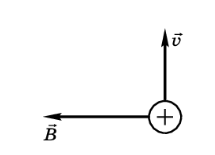 1) вправо;
2) вниз3) от наблюдателя4) на наблюдателяВопрос 2Какие физические параметры у двух тел обязательно должны быть разными для того, чтобы эти тела не находились между собой в тепловом равновесии?температура, давление и средняя квадратичная скорость молекул;средняя квадратичная скорость молекул;давление;температура.Вопрос 3Нейтральная водяная  капля разделилась на две. Первая из них обладает электрическим зарядом +Q. Каким зарядом обладает вторая капля?1) +2Q;2) +Q;3) 0;4) -Q .Вопрос 4Электрон движется в однородном магнитном поле с индукцией 0,01 Тл. Скорость электрона равна 107м/с и направлена перпендикулярно линиям индукции, модуль заряда электрона 1,6-10-19 Кл. Чему равна сила, действующая на электрон? Ответ запишите числом умножив его на 1014
Ответ: 1,6·  НВопрос 5На рис. изображены стеклянные линзы. Какие из них собирающие? 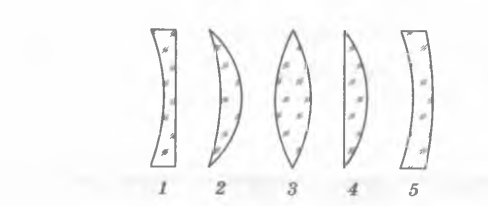 1) 1, 2, 3 ,4 и 5;2) 2, 3, 4 ;3 )3 и 2;4 )3 и 4.Вопрос 6Определите амплитудное значение силы тока, если изменение силы тока в колебательном контуре происходит по закону i = 0,8sin628t   [А].Ответ 0,8  АОК - 02 - осуществлять поиск, анализ и интерпретацию информации, необходимой для выполнения задач профессиональной деятельностиВопрос 1В каком проводнике, помещенном в переменное магнитное поле, возникает индукционный ток? только в замкнутом;только в незамкнутом;как в замкнутом, так и незамкнутом;проводник должен иметь большое сопротивление.Вопрос 2Какие из следующих колебаний являются свободными: а) колебания груза, подвешенного к пружине, после однократного его отклонения от положения равновесия;б) колебания диффузора громкоговорителя во время работы приемника?а;б;а и б;среди ответов 1—3 нет верного.Вопрос 3Тело движется по прямой в одном направлении. Под действием постоянной силы за 3 с импульс тела изменился на 6 кг м /с. Каков модуль силы?Ответ введите числомОтвет:  2   Н.Вопрос 4Пластина из никеля освещается светом, энергия фотонов которого равна 7 эВ. При этом в результате фотоэффекта из пластины вылетают электроны с энергией 2,5 эВ. Какова работа выхода электронов из никеля?Ответ   4,5   эВВопрос 5 Могут ли фотоны, образованные при излучении атома водорода, иметь одинаковые импульсы, если их энергии разные? Ответ дайте в виде да  нетОтвет:  нетВопрос 6Какую емкость конденсатора надо выбрать для катушки индуктивностью 1 мГн, если необходимо изготовить колебательный контур, собственная частота которого должна быть 1,5 кГц?1) 10 мкФ;2) 1 мкФ;3) 2,5 мкФ;4) 12,5 мкФ.ОК - 03 - планировать и реализовывать собственное профессиональное и личностное развитие.Вопрос 1Какое действие электрического тока используется в конструкции электрокипятильника?световое;химическое;тепловое;магнитное.Вопрос 2Какие вещества применяются в ядерных реакторах в качестве замедлителей быстрых нейтронов?1) только графит;2) только тяжелая вода;3 ) только бериллий;4) графит, тяжелая вода, бериллий.Вопрос 3Как следует включить амперметр и вольтметр, если необходимо измерить силу тока в лампе и напряжение на ней?амперметр и вольтметр последовательно;амперметр и вольтметр параллельно;амперметр последовательно, вольтметр параллельно;амперметр параллельно, вольтметр последовательно.Вопрос 4От каких факторов зависит магнитный поток через замкнутый виток, помещенный в однородное магнитное поле?только от модуля вектора магнитной индукции;только от угла между вектором магнитной индукции и плоскостью витка;только от площади витка; от всех трех факторов, перечисленных в ответах 1—3.Вопрос 5Чему равен период колебаний маятника, если за 4 с он совершает 8 колебаний?Ответ  0.5  сВопрос 6Определите скорость звука в воздухе, если альпинист, находясь от горы на расстоянии 825 м, услышал эхо через 5 с после крика.Ответ  330   м/с;ОК - 04 - работать в коллективе и команде, эффективно взаимодействовать с коллегами, руководством, клиентами.Вопрос 1Какое излучение обладает способностью к дифракции?только видимый свет;только радиоволны;только рентгеновские лучи;все виды электромагнитных излучений.Вопрос 2Какой вид электромагнитных излучений имеет наименьшую длину волны?радиоволны;инфракрасное излучение;ультрафиолетовое излучение;рентгеновское излучение.Вопрос 3С каким ускорением будет двигаться тело массой 2 кг под действием постоянной силы, равной 4 Н?Ответ   2   м/с2Вопрос 4Чему равна жесткость пружины, если под действием силы 4 Н пружина удлинилась на 0,02 м? Ответ   200   Н/мВопрос 5Идеальный газ расширяется изотермически от 0,1 до 0,3 м3. Конечное давление газа 2·105 Па. Определите приращение внутренней энергии газа.Ответ 0  ДжВопрос 6Какое свойство отличает кристалл от аморфного тела?1 ) твердость;2) прозрачность;3) существование плоских граней;4) анизотропностьОК – 6  проявлять гражданско-патриотическую позицию, демонстрировать осознанное поведение на основе традиционных общечеловеческих ценностей.Вопрос 1  В русский язык слово «физика» было введено1. Михаил Васильевич Ломоносов;2. Кулон Шарль Огюстен;3. Галилео Галилей;4. И. Ньютон.Вопрос 2  Конструктор, под руководством которого были построены первые пилотируемые космические корабли.1. Иоффе Абрам Федорович;2.  Демокрит;3.  Аристотель;4.  Королев Сергей Павлович.Вопрос 3. Первый в мире летчик космонавт:1. Ю.А. Гагарин;2. Кулон Шарль Огюстен;3. Иоффе Абрам Федорович;4.  Ампер Андре Мари.Вопрос 4Сколько типов взаимодействия предполагает современная физическая картина мира? 1234Вопрос 5Что необходимо знать о физическом законе? (Выберете несколько вариантов ответа)Связь между какими явлениями (процессами) или физическими величинами он выражает;формулировку закона и его математическое выражение;опыты, подтверждающие справедливость закона;границы применимости закона.Вопрос 6В основу механической картины мира легли законы открытые …И. НьютономДж. МаксвелломА. ЭйнштейномАрхимедомВопрос 7Какие из терминов являются  видами материи? (Выберете несколько вариантов ответа)Вещество;поле;пространство;время.ОК - 08 - использовать средства физической культуры для сохранения и укрепления здоровья в процессе профессиональной деятельности и поддержания необходимого уровня физической подготовленности.Вопрос 1При игре в футбол действует явление  сохранения скорости тела при отсутствии действия на него других тел называемое ……

Вставьте ответ словом инерцияВопрос 2Учащиеся в течении 1 мин. выполнили 120 прыжков  на скакалке. Вычислите период и частоту вращений. Ответ введите числом.Период   0,5      сЧастота   2        ГцВопрос 3Стрела, выпущенная из лука вертикально вверх, упала на землю через 6 с. Какова начальная скорость стрелыОтвет введите числомОтвет    30   м/сВопрос 4Произведение силы на ее плечо называется моментом силымоментом инерциимоментом импульсамоментом вращенияВопрос 5Деформация исчезающая после прекращения действия силы называется …упругойпластическойзатухающаяповторяющейсяВопрос 6В настоящее время широко распространены лазерные указки, авторучки. Неосторожное обращение с таким полупроводниковым прибором может привести к негативным последствиям.вызвать пожар;прожечь костюм;получить опасное облучение организма;повредить сетчатку глаза при прямом попадании лазерного луча в глаз.Вопрос 7Как называется прибор, основанный на способности быстро летящих частиц ионизировать молекулы вещества, находящиеся в парообразном состоянии?газоразрядный счетчик Гейгера;сцинтилляционный счетчик;камера Вильсона;счетчик Гейгера—МюллераВопрос 8Какие закономерности фотоэффекта свидетельствуют о том, что свет поглощается отдельными порциями?существование красной границы фотоэффекта;независимость максимальной скорости фотоэлектронов от светового потока;зависимость количества вырываемых электронов из катода от светового потока;положения 1—2 в совокупности.Вопрос 9На рис. представлены схемы хода лучей в глазе человека при нормальном зрении, близорукости, дальнозоркости и при исправлении этих недостатков зрения с помощью очков. Какие из этих схем соответствуют случаю дальнозоркости с очками и без них?Ответ указать цифрами без запятых. 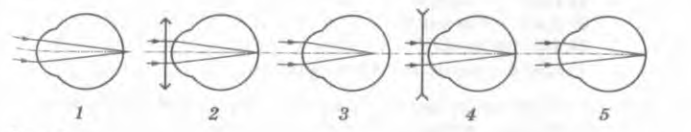 Ответ 12Вопрос 10Какое физическое явление используется при работе радиолокатора — прибора, служащего для определения местоположения тел?отражение электромагнитных волн;преломление электромагнитных волн;интерференция электромагнитных волн;дифракция электромагнитных волн.Вопрос 11Какие элементы входят в радиоприемник?колебательный контур;антенна и колебательный контур;антенна и усилитель;антенна, колебательный контур, усилитель, детектор и динамик. Вопрос 12От чего зависит частота свободных электрических колебаний в контуре?только от индуктивности катушки;только от емкости конденсатора;от индуктивности катушки и емкости конденсатора;от начального заряда конденсатораВопрос 13Что происходит с громкостью звука при возрастании амплитуды колебаний?не изменяется;возрастает;уменьшается;среди ответов 1—3 нет верногоОК - 09 - использовать информационные технологии в профессиональной деятельности.Вопрос 1Как следует включить амперметр и вольтметр, если необходимо измерить силу тока в лампе и напряжение на ней?амперметр и вольтметр последовательно;амперметр и вольтметр параллельно;амперметр последовательно, вольтметр параллельно;амперметр параллельно, вольтметр последовательно.Вопрос 2На электролампочке  написано 1 А; 6,3 В. Чему равно электрическое сопротивление лампочки? Ответ округлите до десятых.Ответ: 6,3 ОмВопрос 3Сравните значения температуры кипения воды в открытом сосуде у основания горы (Т1  и на ее вершине (Т2).Т2 > Т1;Т2 < Т1Т2 = Т1,на вершине горы вода кипеть не может.Вопрос 4 Что тянется серебристой полосой по обеим полушариям звездного неба, замыкаясь в звездное кольцо?планеты;Галактика;млечный путь;солнечная системаВопрос 5Какие элементы входят в радиоприемник?1) колебательный контур;2) антенна и колебательный контур;3) антенна и усилитель;4) антенна, колебательный контур, усилитель, детектор и динамик.Вопрос 6Определите частоту электромагнитных волн в воздухе, длина которых равна 4 см. Ответ выразите в ГГцОтвет  7,5   ГГц